РЕСПУБЛИКА  КРЫМ НИЖНЕГОРСКИЙ РАЙОННОВОГРИГОРЬЕВСКОЕ  СЕЛЬСКОЕ ПОСЕЛЕНИЕАДМИНИСТРАЦИЯ  НОВОГРИГОРЬЕВСКОГО  СЕЛЬСКОГО  ПОСЕЛЕНИЯ ПОСТАНОВЛЕНИЕОт 16.09.2019 г.                                  с. Новогригорьевка 	№202О признании утратившим силу Постановления администрации  Новогригорьевского сельского поселенияНижнегорского района Республики Крым № 179 от 15.12.2016 г.«Об утверждении Порядка формирования, утверждения и веденияпланов закупок товаров,  работ, услуг для обеспечения муниципальных нужд Новогригорьевского сельского поселения».С  целью приведения нормативных правовых актов Новогригорьевского сельского поселения Нижнегорского района Республики Крым  в соответствие с действующим законодательством, Уставом муниципального образования Новогригорьевское сельское поселение Нижнегорского района Республики Крым, администрация Новогригорьевского сельского поселения ПОСТАНОВЛЯЕТ : 1.Признать утратившими силу Постановление администрации Новогригорьевского сельского поселения № 179 от 15.12.2016 г. «Об утверждении Порядка формирования,  утверждения и ведения планов закупок товаров,  работ, услуг для обеспечения муниципальных нужд  Новогригорьевского сельского поселения».2. Постановление вступает в силу с 01.10.2019 года.3.Обнародовать настоящее постановление на информационном стенде в здании администрации Новогригорьевского сельского поселения по адресу: ул.Мичурина,59 и на официальном сайте администрации  Новогригорьевского сельского поселения Нижнегорского района Республики Крым.Глава администрации	Новогригорьевского сельского поселения	А.М. Данилин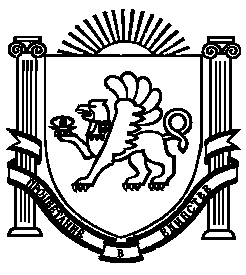 